NEW YORK STATE COUNCIL, INC.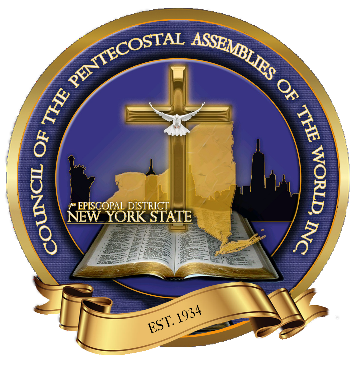 Bishop Kevin Dobbs, DiocesanSuffragan Bishop Derrick Farmer, Council ChairmanTitle: Council Financial commitmentChurch Name:                   			                                                            Date   Missionary						$Minister Wives						$Usher Board						$Brotherhood						$Sunday School						$Young People						$Church Report						$Total						$Check One:CashCheck		#GivelifyCash App